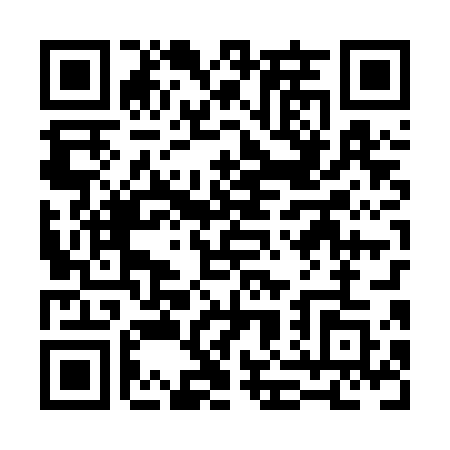 Prayer times for Trois-Pistoles, Quebec, CanadaWed 1 May 2024 - Fri 31 May 2024High Latitude Method: Angle Based RulePrayer Calculation Method: Islamic Society of North AmericaAsar Calculation Method: HanafiPrayer times provided by https://www.salahtimes.comDateDayFajrSunriseDhuhrAsrMaghribIsha1Wed3:345:1712:345:387:519:352Thu3:325:1612:345:387:529:373Fri3:295:1412:345:397:549:394Sat3:275:1212:335:407:559:415Sun3:255:1112:335:417:579:436Mon3:225:0912:335:427:589:457Tue3:205:0812:335:437:599:488Wed3:185:0612:335:438:019:509Thu3:165:0512:335:448:029:5210Fri3:135:0412:335:458:039:5411Sat3:115:0212:335:468:059:5612Sun3:095:0112:335:478:069:5813Mon3:074:5912:335:478:0710:0014Tue3:054:5812:335:488:0910:0315Wed3:034:5712:335:498:1010:0516Thu3:014:5612:335:508:1110:0717Fri2:584:5412:335:508:1310:0918Sat2:564:5312:335:518:1410:1119Sun2:544:5212:335:528:1510:1320Mon2:524:5112:335:538:1610:1521Tue2:504:5012:335:538:1710:1722Wed2:494:4912:335:548:1910:1923Thu2:474:4812:345:558:2010:2224Fri2:454:4712:345:558:2110:2425Sat2:434:4612:345:568:2210:2626Sun2:414:4512:345:578:2310:2727Mon2:404:4412:345:578:2410:2928Tue2:394:4312:345:588:2510:3029Wed2:394:4312:345:598:2610:3030Thu2:384:4212:345:598:2710:3131Fri2:384:4112:356:008:2810:32